Resume – Hiran 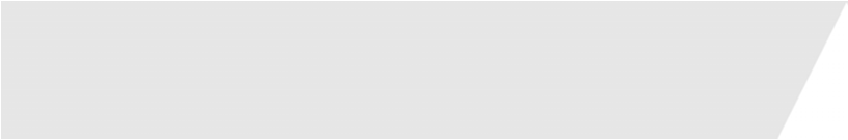 HIRAN STRUCTURAL ENGINEER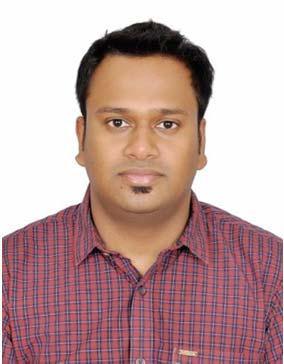 EDUCATION/QUALIFICATIONSB.Tech in Civil Engineering,IES College of Engineering,India.LANGUAGESEnglishMalayalamTamilHindiOTHERService Length  - 10 yearsNationality	-IndianYear of Birth	-1985CONTACTEmail : hiran-396937@gulfjobseeker.com I am available for an interview online through this Zoom Link https://zoom.us/j/4532401292?pwd=SUlYVEdSeEpGaWN6ZndUaGEzK0FjUT09 Having 10 plus years of professional experience in handling various projects in the field of design, planning and detailing which includes preparation of detailed project design calculation report, statutory drawings, and project coordination.Worked in various capacities for computer aided structural design of concrete and steel building detailing with international best practices considering seismic design, preparing working drawings for various structures including, office building, industrial and commercial complexes.Objective & ProfileTo be professionally allied with an organization that offers career intensification with an objective to accept challenges. Result oriented and highly motivated achiever who excels also in high pressure situations, known for consistency giving 100% for the work.Areas of ExpertiseDesign of multistoried BuildingsValue EngineeringClient Relationship ManagementProject Coordination /LiaisonSeismic Analysis and Design of structures.Well versed in STAAD PRO V8i,SAFE,Etabs AutoCAD.Knowledge of British standard, American standard and Indian standard codes.Foundation Design.Independently deliver the projects.Professional SummaryStructural Engineer in an Engineering Consultancy  - Al Ain, United Arab Emirates. (July 2017 - Present)Structural Engineer in Muamir Design & Engineering Consultancy L.L.C. Muscat, Sultanate of Oman. (July 2016 - June 2017)Structural Engineer in JACOBS CES International Group.Muscat, Sultanate of Oman. (December 2010 – June2016)Graduate Structural Engineer in ENGCEPTS, Pvt.Ltd, Thrissur, Kerala, India.(July2008–October2010)Software SkillsDesign Software	: STAAD Pro (Excellent Level),SAFE, Etabs, PROKONModeling Software	: Auto-CADOther	: MSOffice2010Code AcquaintanceConcrete Design	: BS: 8110, IS 456-2000,IBC 2009, ACI-318-08 & ASCE-7-05.Others	: BS 5950 Part (1 & 2), BS 6399, BS 8004, UBC 1997.1 | P a g e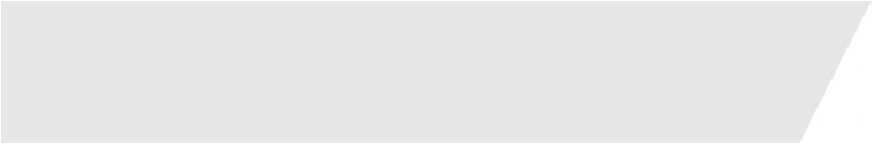 Resume – Hiran Duties/Nature of Work:Reviews and/or prepares and issues specifications, datasheets, and other documents as necessary.Supports the review and checks of structural designs and reviews and/or prepares responses to RFIs related to assigned design and construction projects.Assists Resident Engineer with implementing structural engineering practices and related standards.Reviews shop drawing and construction-phase submittals when issues arise that require specific technical assistance.Writes detailed design reports related to structural engineering of projects and confers with project and program managers’ as requested.Visiting project sites for information, analysis and project related activities.Provides input and technical guidance to CAD Designer/Drafters, and lower-level Engineers working on the same project.Organizing final design/construction drawing for senior level management to review.Production of structural layouts and detailed design for reinforced concrete, structural steel and general building layout.Performs constructability, build ability, and maintainability reviews, especially as related to structural systems.Ensuring compliance with relevant engineering standards, codes, and procedures.Investigating ground conditions and analyzing results of site tests, such as soil samples.Applying expert knowledge of the forces that act on various structures.Liaising with other designers, including architects, to agree on safe designs and their fit with the aesthetic concept of the construction.Taking into account the relative impact of external forces and structural forces on the specific structure, e.g. strong winds and seismic waves.Relevant Project ExperienceWorking as Structural Engineer(July 2017 - Present)Important AssignmentsAl Ain Leather Factory, Al AinScope/Description: Steel Factory building with mezzanine floor and designed for Dead, Live Wind Loads.Method Used: Staad Pro V8i & Design spread sheets.Projects Handles in Arcal Engineering Consultancy L.L.C.  (Residential villas)Fatima Lafi Obaid Lafi Almheiri (Al Markhaniya, Al Ain), Total Built up area (892.58 m²)Rashed Abdulla Mohameed Al Shamsi (Neima, Al Ain), Total Built up area (1335.03 m²)Ahmed Rashed Sultan Mubarak Almheiri (Al Towayya, Al Ain), Total Built up area (1080.00 m²)Mohammed Khamsi Sulaiman Saif Al Shamsi (Al Yahar, Al Ain), Total Built up area (1043.65 m²)Saeed Ali Rashed Ali Al Kaabi (Al Maqam, Al Ain), Total Built up area (1036.14 m²)Abdulla Hamad Saeed Dahi Al Ketbi (Al Qattara, Al Ain), Total Built up area (1374.50 m²)Mohammed Khalaf Sulaiman Ali Al Azeezi (Jebel Hafeet, Al Ain), Total Built up area (1080.00 m²)Abdulla Humaid Salem Almeqbaali (Zakhir, Al Ain), Total Built up area (844.00 m²)Ali Abd Rabo Saad Al Mansouri (Madinat Nahel, Al Ain), Total Built up area (597.31 m²)Abdulla Ahmad Abdulla Mohammed Al Shahee (Hili, Al Ain), Total Built up area (913.70m²)West Trust Proprietorship L.L.C – Camps (Al Khrair, Wadi Al Ain), Total Built up area (3548.00 m²)Juma Sulaiman Harb Saeed Al Shamsi (Zakhir, Al Ain), Total Built up area (991.55 m²)Khaled Awad Helal Salem Al Kaabi (Um Al Qtta, Al Ain), Total Built up area (933.00m²)Hamad Sultam Saeed Mubarak Alderei (Jebel Hafeet, Al Ain), Total Built up area (472.00 m²)2 | P a g eResume – HiranMUAMIR DESIGN & ENGINEERING CONSUTANCY L.L.C Working as Structural Engineer (July 2016- July 2017)Important AssignmentsOffice Building at Al Khuwair , Sultanate of OmanScope/Description: Basement Car parking, ground floor and having 6 floors and designed for Dead, Live EarthquakeLoads. Raft foundation and R.C.C roofingMethod Used: Staad Pro & Design spread sheets.The Sultan School, Sultanate of OmanScope/Description: It is having 4 floors and designed for Dead, Live and Earthquake Loads.Method Used: Staad Pro & Design spread sheetsJACOBS CES– MUSCAT, SULTANATE OF OMANWorking as Structural Engineer(December 2010- June 2016)Important AssignmentsMinistry of Defense Camp at Sohar Sultanate of OmanClient: Ministry of DefenseScope/Description: The Ministry of Defenses camp will accommodate various functions like Head Quarter building, Squadron Building, various workshops, accommodation facilities for various grade, etc. along with associated services and infrastructure facilities like road, water supply, drainage, electricity. Concrete and steel buildings of various sizes, i.e. single storey, double storey and three storied buildings having different length have been included in this camp.Royal Oman Police Buildings, Sultanate ofOman Client: Royal Oman PoliceScope/Description: The general configuration of station Building provided with four rectangular blocks arranged with various functional spaces, accessed through a system of corridors and vertical cores. Accommodation block provided with internal court yard and accommodation facilities Recreation Block provides various facilities including Gym. These three buildings are of G+3 floors including roof with a future provision of two additional floors.Buildings in Harmoul Harbor – Sohar Port, Sultanate of OmanClient: Ministry of Transport & Communications Directorate General of Ports, Sultanate of OmanScope/Description: The Harmoul Harbor Project at Sohar Industrial Port for DG of Ports has been conceived basically with following Portions. Administration Building, Roads, Car parking, Infrastructures.Hospital Building at RGO Head Quarters, Sultanate of Oman Client: The Royal Guard of OmanScope/Description: Building consists of 6 Major blocks of Main OP ward, Equipment rooms, Consultation area, Laboratory Medical gas Buildings, Bio medical Eng. Work shop, Accommodation Block etc.Supreme Court – Main Building and Judges Assembly, Sultanate of Oman Client: Diwan of Royal Court Affairs, The Royal Estates, Sultanate of OmanScope/Description: The first Supreme Court building in Sultanate of Oman of total built up area of 30500 sq.m. and an annex building of 9000 sq.m area. It is having 6 floors and consists of 4 Court rooms. Judges assembly building divided by 2 expansion joints. Building consists of assembly hall, seminar hall, Judges Offices etc. Total Built up area of the building is 6702sq.m.Administrative court of OmanClient: Royal Court of Affairs, Sultanate of OmanScope/Description: The general configuration of Administrative court Building provided with nine blocks arranged with various functional spaces, accessed through a system of corridors and vertical cores. It is having 6 floors and designed for Dead, Live and Earthquake Loads.3 | P a g eResume – HiranENGCEPTS, PVT. LTD, THRISSUR, KERALA, INDIAWorking as Graduate Structural Engineer(July 2008- October 2010)Structural Design of Multi-store building – Sobha Celsia Bangalore Scope/Description: G+16 floor level Building Raft foundation and R.C.C roofing Method Used: ETABS & Design spread sheetsStructural Design of Sobha city KeralaScope/Description: Isolated footing and R.C.C roofingMethod Used: ETABS & Design spread sheetsInterestsMusic, Reading, Traveling, Sports & Games.DeclarationI hereby declare that the above-mentioned information is correct up to my knowledge and I bear the responsibility for the correctness of the above-mentioned particulars.Place: Al Ain	Hiran4 | P a g ePassport DetailsExpiry Date:28/03/2025Nationality:IndianPersonal DetailsDate of Birth:30th August1985Gender:MaleMarital Status:MarriedDriving License:UAE Driving license